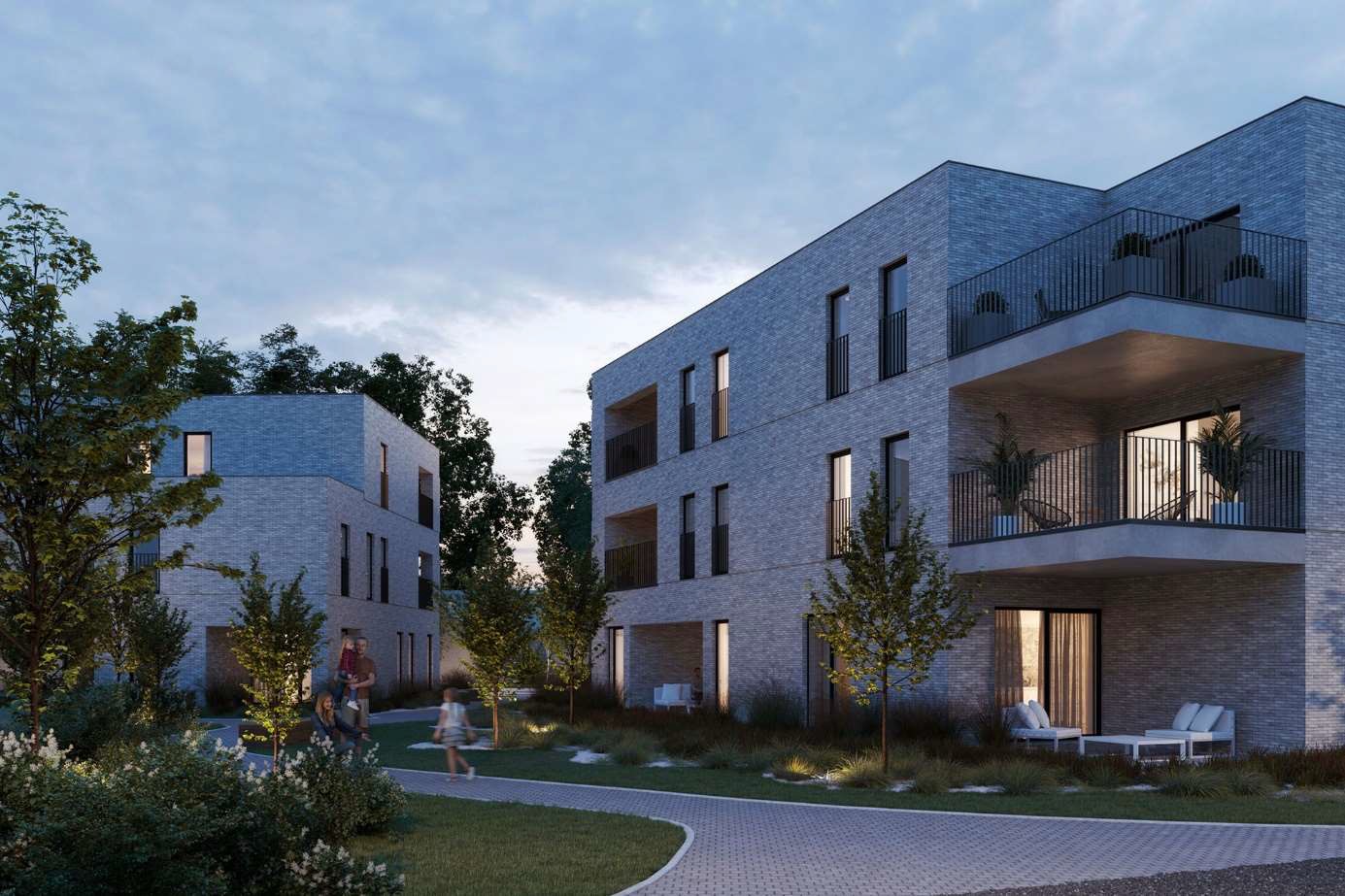 VerkoopslastenboekResidentie  Woningen Hoogstraat 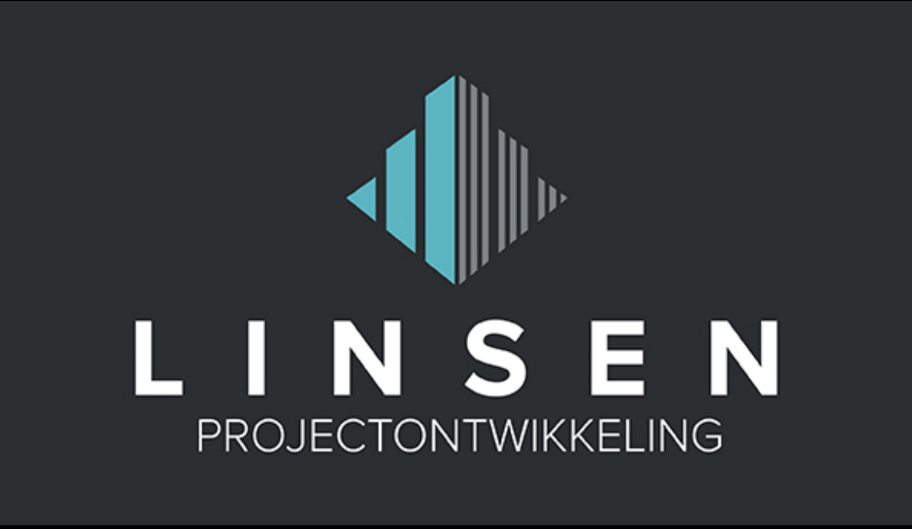 INLEIDINGDit bouwproject is gelegen in het centrum van Lommel,  aan de Hoogstraat , met alle voorzieningen op wandelafstand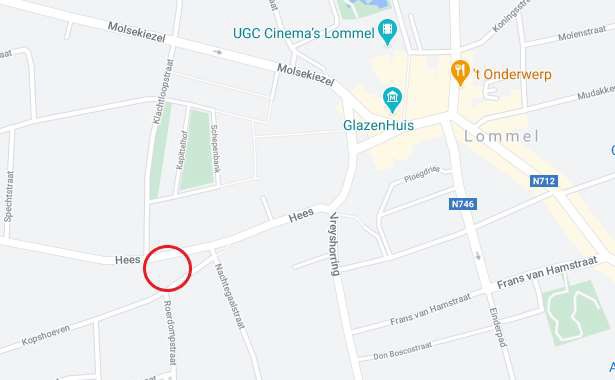 Het project bestaat uit 7 woningen met garages of StaanplaatsenIn totaal zijn er 29  wooneenheden in dit project. Verdeeld in 3 fase; fase 1 14 wooneenhedenFase 2 8 wooneenheden en fase 3 zeven wooneenheden.Het project wordt gebouwd met hoogwaardige, duurzame materialen.. De gebouwen worden voorzien van thermische isolatie en energiezuinige technieken om aan de geldende EPB normen te voldoen.VERKOOPSLASTENBOEKRuwbouwwerkenGrondwerken en rioleringDe grondwerken worden aangepast aan de aard van de bodemgesteldheid.. Waar nodig wordt het terrein rond het gebouw op het gepaste niveau gebracht. Rondom de woning  wordt aangevuld met zuivere grond of zand.De riolering wordt uitgevoerd conform de gemeentelijke bepalingen en is opgesplitst tussen afvalwater en hemelwater. De ondergrondse riolering wordt uitgevoerd in dikwandige PVC.Funderingen & onderbouwOp basis van het grondonderzoek en de studie stabiliteit zal de aard en uitvoering van de funderingen en door de ingenieur worden bepaald.. MetselwerkBinnenmetselwerk wordt uitgevoerd in snelbouwsteen of gelijkwaardig. In de spouw van de woningscheidende muren wordt een isolerende minerale wol geplaatstDe gevelsteen is genuanceerde baksteen, type Vandersanden Antro die, die in halfsteensverband of wild verband wordt gemetst. In de spouw van de buitenmuren wordt isolatie in PUR geplaatst van 12 cm volgens EPB studie . De spouwruimte wordt gedeeltelijk opgevuld met isolatieplaten zodat er een vrijblijvende luchtspouw overblijft.Dorpels worden voorzien in blauwe hardsteen, Dakwerken Daken worden afgewerkt met   zwarte gebaken pannen Regenwaterafvoer voor daken  is voorzien in.zinkBuitenschrijnwerkHet geheel van deze werken is uit te voeren in PVC profielen, RAL 9005 kleur. Alle ramen worden voorzien van dubbele beglazing. . Alla voegen rondom het buitenschrijnwerk worden afgekit met siliconenWaar nodig worden borstweringen/valbeveiligingen in gemoffeld metaal of veiligheidsglas  geplaatst.Aan de toegang van de kelder wordt een elektrisch aangedreven sectionaalpoort geplaatst. Ieder appartement beschikt over 1 zender.Dek en bedrijfsvloerenDe dek- en bedrijfsvloeren op gelijkvloers en verdieping worden voorzien van een vochtwerende PE-folie en bestaat uit een thermisch isolerende uitvulchape  Het principe van de zwevende dekvloer wordt toegepast.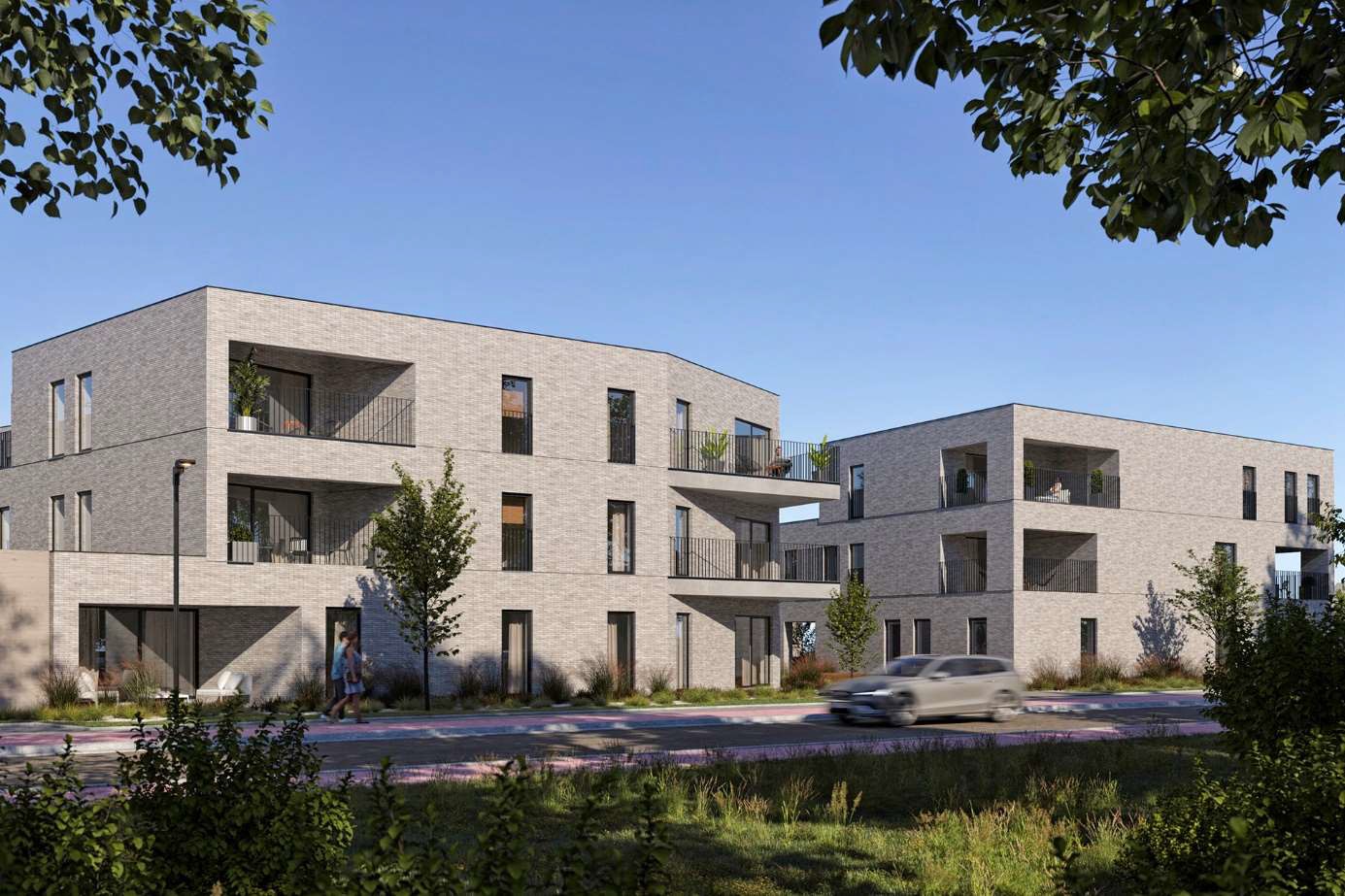 Afwerking gemene delenBuitenaanlegDe gemeenschappelijke delen van het terrein worden aangelegd met streekeigen beplanting volgens het groenplan.Afwerking private delenBinnendeurenIn zijn geheel beschouwd wordt het binnenschrijnwerk uitgevoerd in hout om te schilderen. Het schilderwerk is ten laste van de koper. De binnendeuren zijn standaard verfdeuren voorzien van standaard aluminium scharnieren en een aluminium deurkruk.De deurkasten en -lijsten van de binnendeuren worden uitgevoerd in watervaste MDF of in muliplex WBP, om te schilderen. Voorziene waarde van € 250,00 per deur incl.21% BTW.Vloer- & wandbekledingDe vloertegels worden geplaatst volgens de regels van de kunst. Overal (behalve slaapkamers) wordt een vloertegel voorzien van € 40,00 /m² incl. 21%BTW. Deze worden gelijmd op de chape. Voor de plaatsing is er gerekend op een recht patroon en een maximale  afmeting van 60 X 60 cm. De particuliere handelswaarde van de plinten bedraagt € 10,00 /lm Incl. 21%BTW. Daar waar de wandtegels onmiddellijk op de vloer stoppen zal geen plint worden geplaatst.In de badkamer wordt er 10 m² aan muurtegels voorzien. Plaatsing af te spreken met de vloerder. Deze tegels hebben een particuliere aankoopwaarde van € 30,00 incl.21% BTW. De muren dewelke niet worden betegeld, worden wit bepleisterd om te schilderen. Tussen keukentablet en de hangkastjes en in het toilet worden geen tegels voorzien. Indien gewenst kan een bekleding gekozen worden bij de keuken leverancier.Eventuele raamtabletten zijn voorzien in marmer of graniet, met een dikte van 2 cm en hebben een particuliere aankoopwaarde van € 250,00 /m² incl. 21%BTW.De slaapkamers worden voorzien van een laminaatparket van € 25,00 /m² incl. 21%BTW met een ondervloer van 2 mm dikte en bijhorende plinten met een particuliere aankoopwaarde van€8,50 /lm incl. 21%BTW. De eventuele niet-plaatsing van de laminaat (omwille van nog te vochtige ondergrond, kan geen aanleiding geven tot weigering van de oplevering.Electrische installatieElke woning heeft een elektriciteitsmeter  De zekeringskasten zijn uitgerust met automatische zekeringen, differentieelschakelaar e.d. , overeenkomstig de geldende reglementeringen. De leidingen, schakelaars en de stopcontacten zijn ingebouwd tenzij anders vermeld. Aarding, keuring en voedingskabels zijn voorzien. Armaturen zijn niet voorzien.Het volgende is voorzien per woning:lnkom	2 schakelaars 1 lichtpunt1 enkel stopcontact1 deurbel aan de voordeur van de woningWC	1 schakelaarlichtpuntLeefruimte		4 schakelaars 2 lichtpuntendubbele stopkontakten 2 enkele stopcontacten1 inbouwaansluitdoos voor telefoon 1 inbouwaansluitdoos voor TV1 inbouwaansluitdoos voor Internet 1 aansluiting voor thermostaatKeuken	1 schakelaar 1 lichtpunt1 voeding onder keukenkastjes 1 voeding kookplaat1 voeding koelkast 1 voeding oven1 voeding vaatwasser3 dubbele stopkontaktenBerging		1 schakelaar 1 lichtpunt2 dubbele stopkontakten1 voeding CV (wandtoestel) 1 voeding voor wasmachine 1 voeding voor droogkastGang/nachthal	2 schakelaars 2 lichtpunten1 enkel stopcontactBadkamer		1 schakelaar 1 lichtpuntschakelaar voor lichtpunt badmeubel 1 lichtpunt aan badmeubelenkele stopcontactenSlaapkamer 1	2 schakelaars 1 lichtpuntenkel stopcontactdubbele stopkontaktenSlaapkamer 2 & 3Indien voorzien1 schakelaar 1 lichtpuntenkel stopcontactdubbele stopkontaktenTerras	1 schakelaar 1 lichtpunt1 stopcontactVentilatieEr wordt een ventilatiesysteem D voorzien dat zorgt voor mechanische toevoer in droge ruimtes, doorstroom via spleten onder de deur van 1cm, en mechanische afvoer in vochtige ruimtes.Hernieuwbare energieEr is een fotovoltaïsch zonne-energiesysteem voorzien  met een piekvermogen per wooneenheid volgens de EPB-studie.VerwarmingEr wordt een centrale verwarming met warmtepompen en vloerverwarming geplaatst .In de berging wordt een warmtepomp geplaatst met ingebouwde warm watervoorziening. De temperatuurregeling gebeurt door een kamerthermostaat in de woonkamer.Er Is vloerverwarming voorzien in alle kamers behalve bergingen.De volledige installatie is berekend om bij een buitentemperatuur van -10° C de volgende gegarandeerde temperaturen te bereiken:leefruimte en keuken	22° C Slaapkamers	18° CKeukenSanitairEr is een bedrag voorzien van € 8.500,00 incl. 21 % BTW voor al de woningenDe volgende toestellen zijn voorzien:Vitroceramische kookplaatMulifunctie ovenTelescopische dampkap 60 cmFull integre vaatwasser1+1.5 spoelbak met veerlek in roetsvrij staal met eengreepsmengkraanDe sanitaire installatie wordt uitgevoerd conform de normen en voorschriften van het plaatselijk waterbedrijf en de van toepassing zijnde normen en reglementeringen. De diameters van afvoer-en toevoerleidingen zijn gedimensioneerd op basis van het aantal sanitaire toestellen opgenomen op de verkoopplannen. Alle leidingen worden uitgevoerd in kunststofbuizen.De voorziene toevoeren en afvoeren zijn:Badkamer	Koud & warm watertoevoer en afvoer voor volgende toestellen indien deze voorzien zijn: lavabo(‘s)/douche/bad1 x Koud water toevoer en afvoer voor WC indien voorzienKeuken	1 x koud water en afvoer voor vaatwasser1 x warm en koud water en afvoer voor spoelbakWC(‘s)	1 x koud water en afvoer voor WC1 x koud water en afvoer voor handwasserBerging	1 x koud water en afvoer voor wasmachine1 x koud water en afvoer voor CV ketel           Voor de sanitaire toestellen is per woning  een aankoopbudget voorzien  van 4 500 €                  Incl. 21% BTW                   Incluisief plaatsing.KEUZEMOGELIJKHEDENDe verkoper voorziet een basis aankoopwaarde, welke vermeld wordt in dit bestek, het betreft steeds een kleinhandelsprijs inclusief 21% BTW, uitgedrukt in euro. De koper heeft het recht hiervan af te wijken en andere keuzes te maken. De min- of meerwaarde wordt in rekening gebracht. Eventuele meerwaarde dient steeds rechtstreeks betaald te worden aan de desbetreffende leveranciers.De In de beschrijving van het gebouw opgenomen stelposten inzake keukens, vloer- en wandtegels, sanitaire toestellen dienen besteld te worden in de handelszaken door de  verkoper aangeduid. Indien de kopers zullen beslissen bovenvermelde materialen elders te bestellen, zal de verkoper als coördinatievergoeding en vergoeding voor winstderving een Inhouding doen op de betrokken stelpost van twintig procent. Uiteraard is er enkel een keuzemogelijkheid voor die afwerkingsmaterialen die nog niet geplaatst en/of besteld zijn op het ogenblik van de aankoop. De koper handelt alleen met de verkoper, tenzij anders   bepaald.Indien de koper gekend Is voor de aanvang van de elektriciteitswerken nodigt de elektricien de klanten uit voor bespreking van de elektrische voorzieningen.Voor elke woning is er een ondergrondse parkeerplaats of  bovengrondse staanplaats. Deze kunnen door de kopers vrij gekozen worden. ALGEMENE BEPALINGENDe verkoper behoudt zich het recht voor sommige materialen vermeld in dit bestek te laten vervangen door materialen van gelijke of hogere waarde, in overleg met de architect. De appartementen worden gebouwd volgens bijhorende plannen onder voorbehoud van wijziging en ten gevolge van stabiliteit- of technische studies.Het is de koper van een woning verboden, vóór de oplevering van het aangekocht goed, zelf (of door derden) werken uit te voeren (of te laten uitvoeren) tenzij hiertoe een akkoord wordt gegeven door de verkoper.De ingebruikname en/of het laten uitvoeren van werken door derden, niet aangesteld door  de verkoper, zonder zijn toelating, geldt als definitieve aanvaarding van de privatieve delen,Meerwerken en veranderingen kunnen slechts uitgevoerd worden mits voorafgaandelijk en schriftelijk akkoord tussen de koper en verkoper omtrent het voorwerp van de wijziging, de kosten, de termijn van afwerking en betalingsmodaliteiten en indien het stadium van opbouw dit technisch toelaat. Een offerte daarover zal aan de koper worden overgemaakt. Een kopij van deze offerte dient door de koper, uiterlijk binnen de 8 dagen na verzending (tenzij hierop anders vermeld) aan de verkoper teruggezonden worden, behoorlijk "voor akkoord" ondertekend. Bij gebreke hieraan wordt aangenomen dat de koper afziet van de door hem gevraagde meerwerken en wijzigingen.In geval van zulke meerwerken of veranderingen, zal de uitvoeringstermijn automatisch worden verlengd met 1 werkdag per schijf van 500,00 € aan meerwerken. In geen geval kan een termijnoverschrijding ten gevolge van meerwerken of wijzigingen aanleiding geven tot aanrekenen van boetes of kosten van de koper jegens de verkoper.De plannen van het gebouw die aan de kopers overhandigd worden zijn ter goeder trouw opgemaakt door de architect na meting van het terrein. De verschillen die zouden voorkomen, hetzij in plus, hetzij in min, worden beschouwd als gedoogzaamheden. In geen geval kunnen partijen zich eventueel op deze afwijkingen beroepen om een vordering tot schadeloosstelling of ontbinding van de koop te eisen. Noodzakelijke aanpassingen om constructieve of esthetische redenen van algemeen belang zijn toegelaten zonder voorafgaandelijk akkoord van de kopers. De getekende kasten, bemeubeling, enz. zijn louter indicatief.De aansluitingen van nutsvoorzieningen (elektriciteit, water, gas, telefoon, kabeldistributie) worden op naam van de koper aangevraagd en afzonderlijk aan de koper aangerekend en  zijn dus niet voorzien in de basisprijs.Wanneer de koper, om welke reden ook, wijzigingen wenst aan te brengen aan dit lastenboek, de plannen of de standaard voorzieningen ( ttz aan de afwerking of de lay-out van zijn / haar woning), kan dit slechts In de mate dat de aannemer/promotor hierover zijn akkoord geeft. Het is niet uitgesloten dat voor een bepaalde keuze van afwerking die binnen de voorziene handelswaarde valt, toch een supplementaire plaatsingskost kan aangerekend worden (bv geen standaard tegelformaat, enz...). Bepaalde wijzigingen van afwerking kunnen aanleiding geven van termijnverlengingen tot de  oplevering(zoals plaatsing glazen douchedeur, plaatsing parket, plaatsing natuurstenen keukentablet, enz...) Wijzigingen die het uitwendige van het gebouw en de uniformiteit van de gemene delen veranderen zijn niet  mogelijk.Het ereloon van de architect en de technische studies is inbegrepen in de verkoopprijs. Als de koper echter zou overgaan tot grondige wijzigingen aan de plannen in zoverre mogelijk en toegestaan, kan hiervoor een supplementair ereloon gevraagd worden. Erelonen verbonden aan tussenkomst van aangestelden door de kopers, dus anderen dan de hier vermelde architect en ingenieur, zijn ten laste van de koper.De toegang tot de bouwplaats is ten strengste verboden voor iedereen die niet betrokken is bij de uitvoering van de werken, behalve indien hij een schriftelijke toestemming heeft of vergezeld Is van de bouwheer of van de architect of van de vertegenwoordiger van de aannemer/promotor, en dit uitsluitend tijdens de werkuren.De woningen worden 'borstelschoon' opgeleverd.CONTACTGEGEVENSBouwheerLinsen bvKanaalstraat 6 3920 LommelVerkoopVan Hees bvVoogdijstraat 12, 2400 Mol T 014 960 980 gsm 0475/811 815info@vanheesimmo.beArchitectarchitectenburo  D & A Beukenlaan 13945 Haminfo@d-a.beNotarisnotariskantoor Hervé De Graef Collegestraat 552400 Mol          T 014 34  75 75   info@atlas-notarissen.beEPBGefra bvbaTijmstraat 23670 Oudsbergengefrabvba@skynet.beT 0484/168.100HoofdaannemerBouwbedrijf WL -Roda Construct bv Korte Watertorenstraat 1 3930 Hamont – AchelDavy@bouwwerkenroda.beSanitairCevek nvEmiel Vlieberghlaan 12 -Industrieterrein Nolimpark 1714 3900 PeltT 011 80 04 08info@cevek.beElektriciteitG&N bv Kolonie 17 3920 Lommelinfo@genbvba.beKeukenLuma bv Voortstraat 23 2400 MolT 014 817 398info@luma.beBinnendeurenGebroeders Verduyckt bv Kaulillerweg 65B3950 Bocholtinfo@verduyckt.com 089 46 45 14TegelsLinea Zwanenbergstraat 16 3583 Paal-BeringenT 011 420 831info@lineategels.be